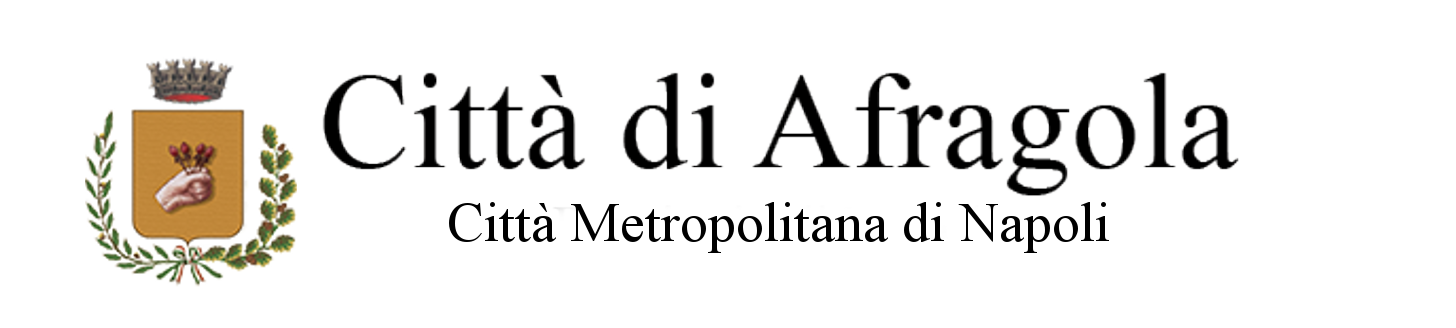 Oggetto: Convocazione del Consiglio Comunale.Il Consiglio Comunale è convocato, in sessione straordinaria, seduta pubblica, presso l’Aula Consiliare del Palazzo Comunale, Piazza Municipio n. 1, per il giorno venerdì 3 maggio 2024 ore 09.00 per la trattazione del seguente:ORDINE DEL GIORNO1) Surroga del Consigliere Comunale Chiara Nespoli e convalida del Consigliere subentrante D’Errico Santo;2) Lettura e approvazione dei verbali delle deliberazioni adottate dal Consiglio Comunale nelle sedute del 03, 15 e 16 aprile 2024 dalla n° 18 alla n° 23 – Prop. n. 40/2024; 3) Approvazione del Regolamento di Videosorveglianza Territoriale – Prop. n. 84/2023;4) Approvazione Nuovo Regolamento del Gruppo Comunale di volontariato e di Protezione Civile -Prop. n. 33/2024;5) Richiesta urgente di Convocazione di Consiglio Comunale ai sensi dell’art.39 avente ad oggetto: Monitoraggio dei Progetti PNRR; 6) Richiesta urgente di Convocazione di Consiglio Comunale ai sensi dell’art.39 avente ad oggetto: “Grave Situazione Politico Amministrativa”.La pubblicità della seduta verrà garantita anche mediante diretta streaming, disponibile sul Sito Istituzionale del Comune di Afragola, www.comune.afragola.na.it.Distinti saluti. Afragola, 29/04/2024  						                                  Il Presidente del Consiglio Comunale					       	                                               Geom.  B. Castaldo